Exercise Tangaroa Welfare Participation Guide1.1 Exercise overviewExercise Tangaroa 2016 is a Tier 4 (national) exercise led by the Ministry of Civil Defence & Emergency Management (MCDEM) that will be conducted over three days in 2016: 31 August, 14 September, and 28 September. Exercise Tangaroa is based on a regional source tsunami (generated less than three hours travel time away from the nearest New Zealand coastline) that impacts the entire New Zealand coastline. The overall exercise aim is to test New Zealand’s arrangements for preparing for, responding to, and recovering from a national tsunami impact. Exercise Tangaroa presents the first opportunity to test the new welfare arrangements per the National Civil Defence Emergency Management (CDEM) Plan 2015. The National Welfare Coordination Group (NWCG) has agreed that responsible and support agencies at the national level (per the National CDEM Plan 2015) will participate in Day One and Day Two of the exercise, and be on standby for Day Three.Participation at the regional level is at the discretion of the CDEM Group.Note that there will also be two additional activities days held at the national level that will inform the official exercise Days Two and Three: development of a National situation Report (Sitrep) on 8 September and a National Action Plan on 22 September.  These documents will be made available to participating agencies by MCDEM prior to Days Two and Three respectively.1.2 National Welfare Manager objectives In addition to the main Welfare objectives for the exercise, the National Welfare Manager would like to:test the Welfare function in line with arrangements set out in the National CDEM Plan 2015.ensure operational connectivity (co-ordination and communication) between the:National Crisis Management Centre (NCMC) Welfare function and:the NWCG;CDEM Group Welfare Managers (GWM);other NCMC functions at the national level.Emergency Coordination Centre (ECC) Welfare function and:the regional Welfare Coordination Group (WCG)the NCMC Welfare function; other ECC functions at the regional level. test the activation processes, including welfare services sub-functions, of the: NCMC Welfare function and NWCG;ECC Welfare function and WCG.identify gaps/issues and develop recommended actions to address these (following the exercise).1.3 ExpectationsNational levelDAY ONE (31 August 2016)It is expected that the NWCG responsible and support agencies will be available by phone for all of Day One (business hours) and to actively participate that day as specified in Section 1.4 below. DAY TWO (14 September 2016)The NWCG responsible and support agencies will participate for 3-4 hours in a table top discussion on Day Two and should be available by phone for all of Day Two (business hours). DAY THREE (28 September 2016)The NWCG responsible and support agencies are expected to be on standby on Day Three to provide support to CDEM Groups if requested/required. A list of the recommended participating agencies can be found in Appendix 1.After the exercise is completed, each participating agency is expected to complete an evaluation form.Regional levelParticipation at the regional level is at the discretion of the CDEM Group. DAY ONE (31 August 2016)The National Welfare Manager (NWM) requests that all CDEM Group Welfare Managers participate in a teleconference on the afternoon of Day One (maximum one hour).DAY TWO (14 September 2016)The National Welfare Manager (NWM) requests that all CDEM Group Welfare Managers participate in a teleconference on the afternoon of Day Two (maximum one hour).DAY THREE (28 September 2016)CDEM Groups may wish to complete a simple table top discussion. Some themes/questions to consider are listed in Section 1.7.1.4 Day One: Wednesday 31 August 2016 (full scale real-time activation)National-level welfare activities – test activation processProposed venue: MCDEM to be based in NCMC. NWCG responsible and support agencies to be available by phone/email.The NCMC Welfare function will focus on welfare activation and communication processes, including:Activating the NWCG;Initiating contact with CDEM Group Welfare Managers and establishing ongoing contact with the Welfare function at CDEM Group Emergency Coordination Centres (ECCs);Holding an afternoon teleconference with CDEM Group Welfare Managers (see below and Appendix 2);Holding an afternoon teleconference with the NWCG (see Appendix 3);Providing information to other NCMC functions as requested/required.All NWCG responsible and support agencies may also wish to activate and test their agency’s internal processes, if appropriate. Regional-level welfare activities – test activation processThe ECC Welfare function may focus on activation and communication processes, as outlined above. AFTERNOONThe National Welfare Manager recommends that all CDEM Group Welfare Managers participate in the teleconference held by the National Welfare Manager the afternoon of Day One (maximum one hour).  The time and call-in details will be provided on the day.1.5 Optional testing (self-led exercises) – 1-13 September 2016For those that would like to, the National Welfare Manager recommends that each welfare services sub-function (national and regional level) conducts a table top discussion exercise to test their activation processes. National-level welfare services sub-function Chairs (responsible agencies) are also encouraged to engage with their counterparts at the regional level (i.e. you may wish to run a national–regional sub-function Chair teleconference), to capture input at the regional level to prepare for activities on Day Two. A template is attached (see Appendix 4) to guide the discussion.Responsible agencies at all levels may also consider testing other related activities during this time (e.g. business continuity, stakeholder reporting/communication, transition arrangements).1.6 Day Two: Wednesday 14 September 2016 (table top discussion exercise)National-level welfare activities – NWCG workshopProposed venue: MCDEM Conference Room 4.11 and 4.12 MORNINGDay Two will include a workshop (3-4 hours) with all NWCG responsible and support agencies. The aim of the workshop is to uncover what challenges, issues, or resourcing shortfalls may arise in this scenario, at the national and regional levels, that require further attention.The outcome of this workshop will feed into a teleconference proposed to be held between the National Welfare Manager and CDEM Group Welfare Managers on the afternoon of Day Two.Using the National SitRep and the outcome of any optional testing providing contextual information, it is proposed that the NWCG workshop will be conducted as follows:National situational overview provided (National SitRep)Sub-function Chairs to report back on any optional testing conducted between Day One and Day Two, including the outcome of welfare services sub-function activations;Agencies will then break into welfare services sub-function groups where:Sub-function Chairs will identify sub-function challenges, issues, process gaps or resourcing shortfalls e.g. as reported by regional sub-function Chairs via regional teleconferences; and As a collective, the sub-function will brain-storm potential solutions to issues raised.It is proposed that all welfare services sub-functions will report back to the wider-NWCG, to assist with identifying themes and building a broader national–regional picture of how welfare services sub-functions fared during the exercise.Please note that all participating agencies are required to complete exercise evaluation forms.National level welfare activities – NWM-GWM EngagementAFTERNOONThe National Welfare Manager will hold a teleconference with all CDEM Group Welfare Managers on the afternoon of Day Two of the exercise. Using the template provided (see Appendix 5), the aim of the teleconference (maximum of one hour) will be to share pertinent information, ascertain how CDEM Groups are faring with welfare services sub-functions, and examine welfare services challenges, issues, or resourcing shortfalls.Regional level welfare activities MORNINGThe ECC Welfare function may wish to hold a WCG workshop, but all table top activities are at the CDEM Group’s discretion. AFTERNOONThe National Welfare Manager recommends that all CDEM Group Welfare Managers participate in the teleconference (see Appendix 5 for template) held by the National Welfare Manager on the afternoon of Day Two to address issues, challenges, and resource shortfalls raised.1.7 Day Three: Wednesday 28 September 2016 (table top discussion exercise)Day Three will focus on the early elements of recovery. National level welfare activities – NWCG on standbyThe NWCG responsible and support agencies will be on standby for Day Three, in case CDEM Groups require national level support for co-ordination or local delivery of welfare services.Regional level welfare activities CDEM Groups that wish to complete a simple table top discussion may wish to consider the following themes/questions:How would the Welfare function transition into recovery?How would the CDEM Group Welfare Manager role transition into recovery?What are the long term social recovery needs?Which welfare services sub-functions are likely to continue into immediate-, medium-, and long-term recovery?What are the resourcing shortfalls?What early recovery planning would be necessary for social recovery?Transition arrangements (if applicable), including information and communication flowsReporting measures/processes.1.8 EvaluationPlease note that all participating agencies are expected to complete exercise evaluation forms, regardless of the number of days of participation.Appendix 1: NWCG Exercise Players ListResponsible agenciesMinistry of Civil Defence & Emergency ManagementNZ PoliceMinistry of Business, Innovation and EmploymentMinistry of HealthMinistry of Social DevelopmentChild, Youth and FamilyWork and IncomeMinistry for Primary IndustriesSupport agencies (at the request of the NWCG – participation TBC)Ministry of Education Housing New Zealand CorporationNZ Defence ForceTe Puni KōkiriMinistry of Foreign Affairs and TradeMSD – Office for Disability IssuesDIA – Office of Ethnic CommunitiesMinistry for Pacific PeoplesNZ Red CrossSalvation ArmyVictim SupportSt JohnSave the Children NZNZ Food & Grocery CouncilInland RevenueEQCACCInsurance Council of NZFederated Farmers of NZNZ Veterinary AssociationNZ Companion Animal CouncilRoyal Society for the Prevention of Cruelty to AnimalsNZ Institute of Animal Control OfficersAppendix 2: National Welfare Manager – CDEM Group Welfare Managers Teleconference (Day 1 afternoon)Tsunami Teleconference Schedule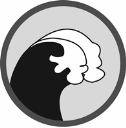 TELECONFERENCE ATTENDANCEThe following checklist will be used by the National Welfare Manager during the CDEM Group teleconference to ensure that all CDEM Groups have been accounted for in the call.Appendix 3: NWCG Teleconference (Day 1 afternoon)Tsunami Teleconference ScheduleTELECONFERENCE ATTENDANCEThe following checklist will be used by the National Welfare Manager during the NWCG teleconference to ensure that all welfare services sub-functions have been captured.Appendix 4: Sub-function Chairs Teleconference – optional testing (self-led exercises) – 1-13 September 2016Tsunami Teleconference ScheduleTELECONFERENCE ATTENDANCEThe following checklist may be used by the sub-function Chair during the regional teleconference to ensure that all regions have been accounted for in the call.Appendix 5: National Welfare Manager – CDEM Group Welfare Managers Teleconference (Day 2)Tsunami Teleconference ScheduleTELECONFERENCE ATTENDANCEThe following checklist will be used by the National Welfare Manager during the CDEM Group teleconference to ensure that all CDEM Groups have been accounted for in the call.Topic:DescriptionIntroductionNational Welfare Manager (representing the NWCG)CDEM Group representatives attending the teleconference (including those listening in)Any other partiesNational Welfare ManagerBrief overview of the situation and likely welfare implicationsNCMC National SitRep issue timeUpdate from NWCG and national welfare services sub-functions (if activated)CDEM GroupsNote: The CDEM Group speaking order will follow North to SouthBrief overview of the response in region, including any known areas to be evacuated, potential pinch points, and proposed prioritisation of welfare servicesAnticipated communication or information issuesAnticipated resource shortfalls for welfare service provisionSummaryAny other matters/concernsConfirm next teleconference arrangements (date, time, attendance)End callCDEM GroupCDEM Group Welfare ManagerCommentsNorthlandAucklandWaikatoBay of PlentyGisborneTaranakiHawke’s BayManawatu-WanganuiWellingtonMarlboroughNelson-TasmanWest CoastCanterburySouthland OtagoChatham IslandsTopic:DescriptionIntroductionNational Welfare Manager NWCG representatives attending the teleconference (including those listening in)Any other partiesNational Welfare ManagerBrief overview of the situation and likely welfare implicationsNCMC National SitRep issue timeUpdate from GWM and welfare services sub-functions (if appropriate)NWCGRegistrationNeeds assessmentInquiryCare & protection services for children & young peoplePsychosocial supportHousehold goods & servicesShelter & accommodationFinancial assistanceAnimal welfareNote: The NWCG speaking order will follow the template below.Brief overview on the welfare services sub-function, including potential pinch points, and proposed prioritisation of welfare servicesAnticipated communication or information issuesAnticipated resource shortfalls for welfare service provisionSummaryAny other matters/concernsConfirm next teleconference arrangements (date, time, attendance), if applicableEnd callResponsible agencyWelfare servicessub-functionCommentsMCDEMRegistrationMCDEMNeeds AssessmentNZ PoliceInquiryChild, Youth and FamilyCare & protection services for children & and young peopleMinistry of HealthPsychosocial supportMCDEMHousehold goods & servicesMCDEM / Ministry of Business, Employment and InnovationShelter & accommodationMinistry of Social DevelopmentFinancial assistanceMinistry for Primary IndustriesAnimal welfareTopic:DescriptionIntroductionSub-function Chair Sub-function regional representatives attending the teleconference (including those listening in)Any other partiesSub-Function ChairBrief general overview of the situation and national-level sub-function implicationsSub-Function RepsNote: The speaking order will follow North to SouthBrief overview of the response in region, including potential pinch points, likely scale of the sub-function response, and proposed prioritisation of welfare servicesAnticipated communication or information issuesAnticipated resource shortfalls sought for welfare service provisionSummaryAny other matters/concernsEnd callRegionAgencyCommentsNorthlandAucklandWaikatoBay of PlentyGisborneTaranakiHawke’s BayManawatu-WanganuiWellingtonMarlboroughNelson-TasmanWest CoastCanterburySouthland OtagoChatham IslandsTopic:DescriptionIntroductionNational Welfare Manager (representing the NWCG)CDEM Group representatives attending the teleconference (including those listening in)Any other partiesNational Welfare ManagerBrief overview on the exerciseUpdate on NWCG workshop, including challenges, issues, or resourcing shortfalls raisedCDEM GroupsNote: The CDEM Group speaking order will follow North to SouthBrief overview on how the exercise is going (to date), including whether the following anticipated issues became a reality (or were likely to) including:pinch points, and prioritisation of welfare servicescommunication or information issuesresource shortfalls sought for welfare service provisionSummaryHow CDEM Group challenges, issues, or resource shortfalls align with national feedbackAny other matters/concernsEnd callCDEM GroupCDEM Group Welfare ManagerCommentsNorthlandAucklandWaikatoBay of PlentyGisborneTaranakiHawke’s BayManawatu-WanganuiWellingtonMarlboroughNelson-TasmanWest CoastCanterburySouthland OtagoChatham Islands